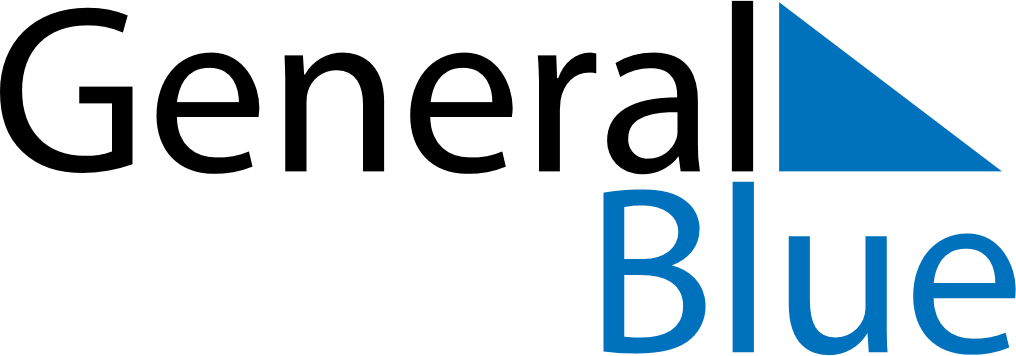 Spain 2023 HolidaysSpain 2023 HolidaysDATENAME OF HOLIDAYJanuary 1, 2023SundayNew Year’s DayJanuary 2, 2023MondayNew Year’s Day (substitute day)January 6, 2023FridayEpiphanyMarch 19, 2023SundaySaint JosephApril 6, 2023ThursdayMaundy ThursdayApril 7, 2023FridayGood FridayApril 9, 2023SundayEaster SundayMay 1, 2023MondayLabour DayMay 7, 2023SundayMother’s DayMay 28, 2023SundayPentecostJuly 25, 2023TuesdaySantiago ApostolAugust 15, 2023TuesdayAssumptionOctober 12, 2023ThursdayFiesta Nacional de EspañaNovember 1, 2023WednesdayAll Saints’ DayDecember 6, 2023WednesdayDía de la Constitución EspañolaDecember 8, 2023FridayImmaculate ConceptionDecember 25, 2023MondayChristmas Day